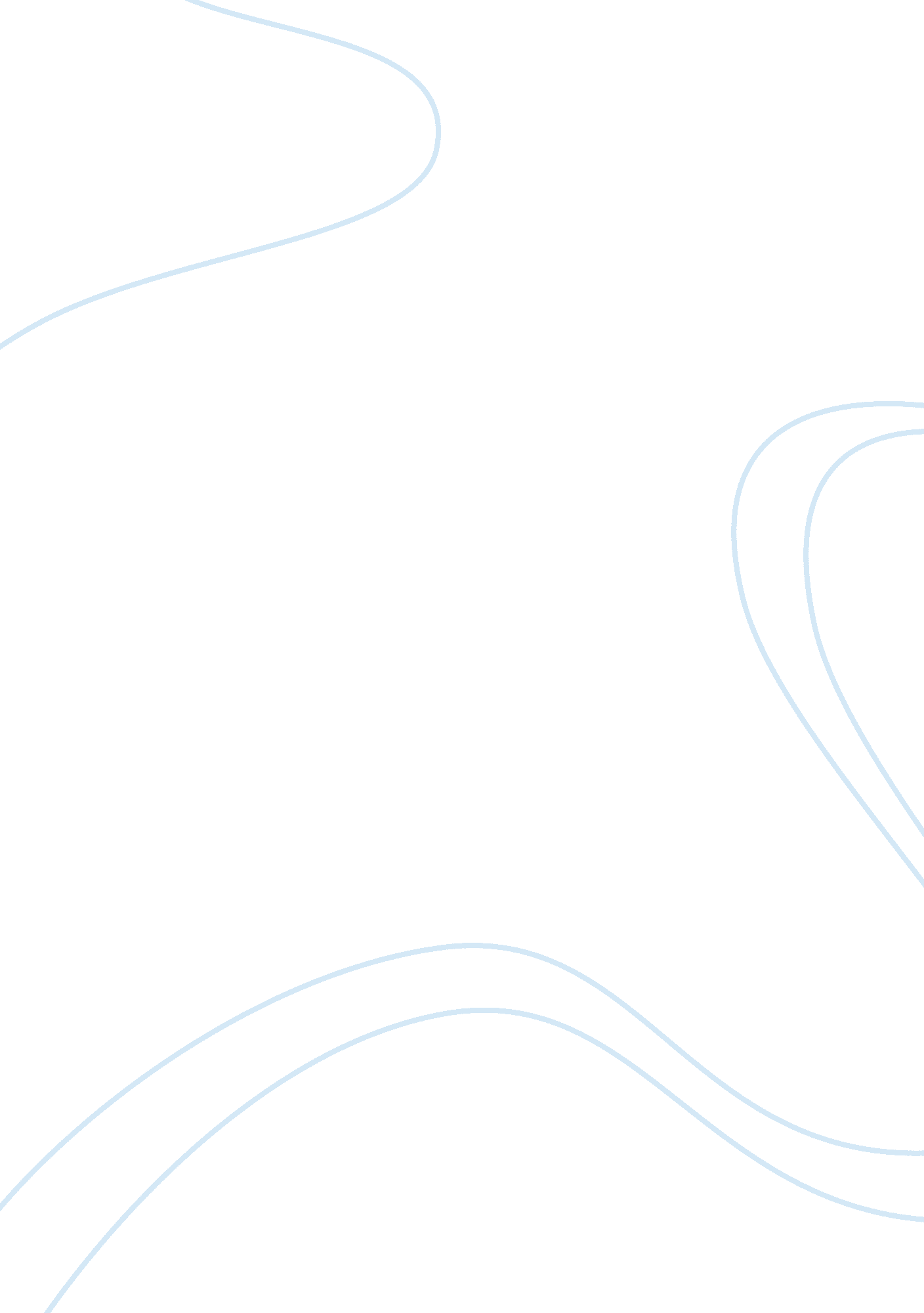 Idea generation and analysisBusiness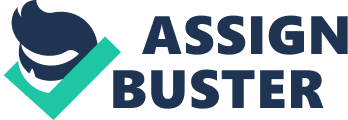 Dork Workers’ Safety Jeremy Pare’s is first concerned with the conditions in which Marne’s boat yard workers work in. Secondly the abstract is concerned with the relationship between the Boat yard workers and employees with Occupational Safety and Health Administration (OSHA). Pare recognizes that the boat yard workers are exposed to numerous potentially dangerous threats in their daily routines within the yards. He believes that the workers are not effectively protected by their employers because of the strict conditions that OSHA has in place. 
If I was one of Jeremy’s colleagues and wanted to help him articulate the ideas outlined in his abstract I would take the following steps. 
1. The main reason that makes the workers less protected is the relationship between OSHA and the boat yard employees. OSHA official have extremely comprehensive rules that are difficult to be understood by both employers and employees. The most notable thing I believe is to ensure that a relationship is maintained between OSHA and the people they intend to protect. Forums should be put in place that employers and employees can be sensitized about safety and security around the boat yard. 
2. In line with the first idea, there should be material distributed within the boat yards that would encourage safe working practices within the boat yard. Small screens could be placed in common areas that employees take their breaks, and the screens should show clips of the various kinds of hazards that the workers are exposed to. The video should show how the accidents could occur and after which show how the accidents can be avoided. 
3. There should be hazard signs placed at high risk areas. The signs should indicate what risk the worker might be exposing themselves to. For instance, if the surface where the worker is working on is slippery, there could be a hazard indicating there is a wet surface ahead; making the worker more alert to the danger. These hazards could be accompanied by voiceovers since some workers might be too distracted to see signs, and they would be at risk. 
4. Workers might have a common are where they go into change into their work clothes when they report to work. The management could put up check lists at exists of the changing rooms. This checklists should be both visual and textual as they would attract more attention. “ Do you have you helmet on”, and beside that a picture of a hard hat. Ensuring that the workers have the right gear on would reduce the risk of injury should something go wrong. 
5. OSHA should not only enforce rules but should also encourage the adaptation of safe working practices within boat yards. They could encourage employee efforts by recognizing work that has already been done through various initiatives. For example, OSHA could have an occasion that bring together the industry players and recognize the boat yards that have the best employee protection record; this will give the employers a sense of accomplishment and encourage them to do more. Within the same forum they could highlight those employees that have not done much to protect their employees and put the on the spotlight, this will make those employees accountable to more than just their employees. 
Reference 
Leeth, J. D. (2012). OSHAs Role in Promoting Occupational Safety and Health. Foundations and Trends® in Microeconomics. 